Fabricagetechnieken Periode 2 Les 4 DraaienIs er één type klauwplaat, of zijn er meerdere typen?Meerderen, klouwplaten met 4 of 3 zijdes Wat is de wighoek van een (draai)beitel?De hoek tussen het spaanvlak en vrijloopvlak Wat wordt er bedoeld met de spaanhoek?Hoek tussen het spaanvlak en bedrijfsreferentie valk  Wat wordt er met ‘ langdraaiwerk  ‘ bedoeld?  Zoek er een plaatje van opIk denk het draaien van lange stukken of in de richting van de lengte op draaien 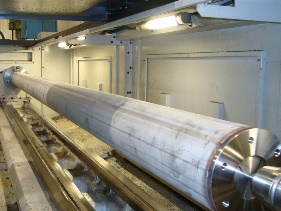 Is er een verschil tussen een spantang en een klauwplaat?  Welk verschil?In een spantang is het een cirkel dat je draait. En bij een klauwplaat kan dat variërenNaar een 6 hoek 4 of 8 hoek Vul de belangrijke zaken in bij onderstaand plaatje en leg uit wat het is: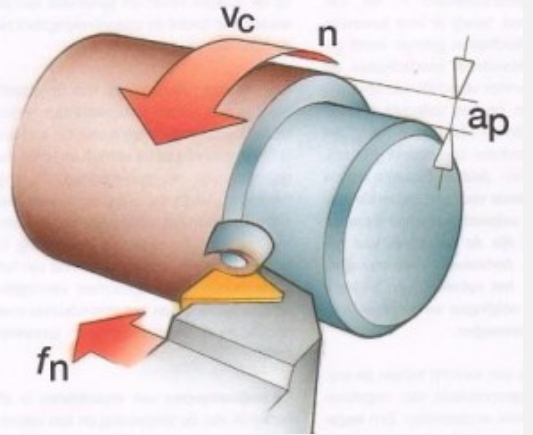 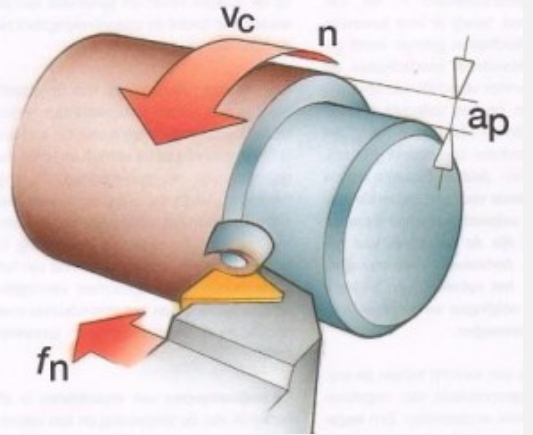 Bereken de snijsnelheid van een werkstuk, met diameter 55 mm  dat 1500 toeren per minuut draait. (geef de hele berekening , niet alleen het antwoord) pi keer 55 keer 1500 gedeeld door 100 is 260 de snijsnelheid  Bekijk dit filmpje https://www.youtube.com/watch?v=V5Q0xVq-6rI&t=91s  en noem de 5 gemaakte fouten bij het draaien op. Niet gebruik maken van juiste snijsnelheid Snede diepte veel te laag nemen Verkeert instellen voedingssnelheid Verkeert inschatten stabiliteit werkstuk Verkeert gebruik koeling Benoem in onderstaand plaatje de aangegeven onderdelen: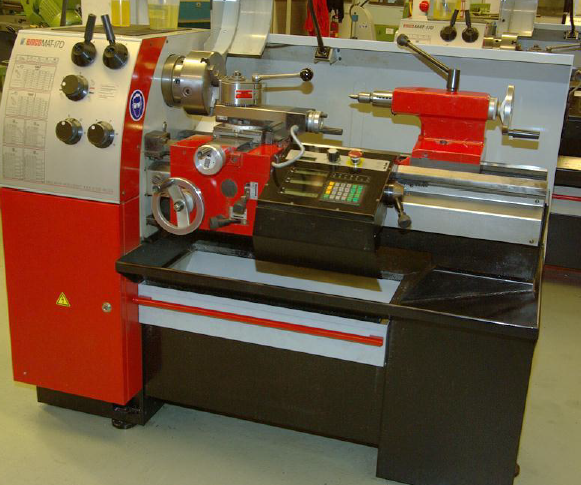 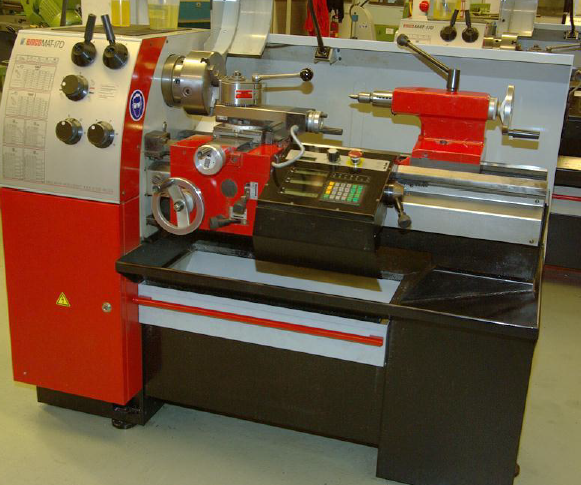 